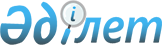 Солтүстік Қазақстан облысының Ақжар аудандық бюджет туралы" Солтүстік Қазақстан облысының Ақжар аудандық мәслихатының 2013 жылғы 23 желтоқсандағы № 18-1 шешіміне өзгертулер мен толықтырулар енгізу туралыСолтүстік Қазақстан облысы Ақжар аудандық мәслихатының 2014 жылғы 26 қарашадағы N 31-1 шешімі. Солтүстік Қазақстан облысының Әділет департаментінде 2014 жылғы 5 желтоқсанда N 3007 болып тіркелді

      Қазақстан Республикасының 2008 жылғы 4 желтоқсандағы Бюджет кодексінің 109 бабына сәйкес, Солтүстік Қазақстан облысының Ақжар аудандық мәслихаты ШЕШТІ: 



      1. «2014-2016 жылдарға арналған Солтүстік Қазақстан облысының Ақжар аудандық бюджет туралы» Солтүстік Қазақстан облысының Ақжар аудандық мәслихатының 2013 жылғы 23 желтоқсандағы № 18-1 (нормативтік құқықтық актілерді мемлекеттік тіркеу тізілімінде № 2483 2014 жылғы 14 қаңтарда тіркелген және 2014 жылғы 17 қантарда «Дала-дидары» газетінде және 2014 жылғы 17 қаңтарда «Ақжар-хабар» газетінде жарияланған) шешіміне келесі өзгертулер мен толықтырулар енгізілсін: 



      1 тармақ келесі редакцияда мазмұндалсын:



      «1. Сәйкесінше 1, 2 және 3 қосымшаларына сәйкес 2014-2016 жылдарға арналған Ақжар аудандық бюджет бекітілсін, соның ішінде 2014 жылға мына көлемде:



      1) кірістер – 2 515 259,2 мың теңге, оның ішінде мыналар бойынша:



      салықтық түсімдер – 265 958 мың теңге;



      салықтық емес түсімдер – 5 834,6 мың теңге;



      негізгі капиталды сатудан түскен түсімдер – 6 866 мың теңге;



      трансферттердің түсуі – 2 236 600,6 мың теңге, соның ішінде;



      облыстық бюджеттен берілетін субвенция – 1 465 266 мың теңге;



      2) шығындар – 2 516 681,5 мың теңге; 



      3) таза бюджеттік кредиттеу – 31 030,3 мың теңге, соның ішінде:



      бюджеттік кредиттер – 38 947 мың теңге;



      бюджеттік кредиттерді жабу – 7 916,7 мың теңге;



      4) қаржылық активтермен операциялар бойынша сальдо - 0 мың теңге, сонымен қатар:



      қаржылық активтер сатып алу - 0 мың теңге;



      мемлекетке қаржылық активтерді сатудан түскен түсім - 0 мың теңге;



      5) бюджет тапшылығы – - 32 452,6 мың тенге;



      6) бюджет тапшылығын қаржыландыру – 32 452,6 мың тенге, оның ішінде мыналар бойынша: 



      қарыздар түсімі – 38 947 мың тенге;



      қарыздарды өтеу – 7 916,7 мың тенге;



      бюджет қаражаттарының пайдаланылатын қалдықтары – 1 422,3 мың тенге;



      10 тармақты келесі мазмұны бар 6), 7), 8) және 9) тармақшаларымен толықтырылсын:



      6) оқулықтар мен оқу-әдiстемелiк кешендерді сатып алуға және жеткізуге;



      7) Қулыкөл ауылындағы балабақшаны күрделі жөндеуге;



      8) Ақжар ауданының Талшық ауылындағы 55 пәтерлі тұрғын үй салуға жоба-сметалық құжаттамалар әзірлеу және сыртқы инженерлік желілер және аумақты абаттандыру;



      9) білім беру ұйымдарының еңбекақы қорын төлеуге;



      Көрсетілген шешімінің 1, 4 және 8 қосымшаны осы шешімінің 1, 2 және 3 қосымша сәйкес жаңа редакцияда мазмұндалсын.



      2. Осы шешім 2014 жылғы 1 қаңтардан бастап қолданысқа енгізіледі.

 

  

Ақжар ауданының 2014 жылға арналған бюджеті 

1. Табыс

  

Ақжар ауданының 2014 жылға арналған бюджеті

  

Әр ауылдық округтердің 2014 жылға арналған бюджеттік бағдарламаларының 

ТІЗБЕСІ

  

2014жылға арналған бюджеттің инвестициялық жобаларына және аудандық бюджет бағдарламаларына бөлінетін дамудың бюджеттік бағдарламалардың тізбесі

 
					© 2012. Қазақстан Республикасы Әділет министрлігінің «Қазақстан Республикасының Заңнама және құқықтық ақпарат институты» ШЖҚ РМК
				

      Солтүстік Қазақстан облысының 

      Ақжар аудандық мәслихат 

      сессиясының төрағасы



      Солтүстік Қазақстан облысының 

      Ақжар аудандық мәслихаттың 

      хатшысыШ.Сәбітова

 

 

М.Жұмабаев

2014 жылғы 26 қараша № 31-1 Солтүстік Қазақстан облысының Ақжар аудандық мәслихаттың шешіміне 1 қосымша

2013 жылғы 23 желтоқсандағы № 18-1 Солтүстік Қазақстан облысының Ақжар аудандық мәслихаттың шешіміне 1 қосымша

Санаты

Санаты

СанатыАтауыСомасы мың теңгеСыныбыСыныбыАтауыСомасы мың теңгеIшкi сыныбыАтауыСомасы мың теңге

12345ТАБЫС2515259,2

1Салықтық түсімдер2659583Әлеуметтік салық133576,61Әлеуметтік салық133576,64Меншікке салынатын салық112937,41Мүлікке салынатын салық74590,43Жер салығы45314Көлiк құралдарына салынатын салық188165Бірыңғай жер салығы150005Тауарларға, жұмыстарға және қызметтерге салынатын iшкi салықтар179352Акциздер13003Табиғи және басқа ресурстарды пайдаланғаны үшiн түсетiн түсiмдер128024Кәсiпкерлiк және кәсiби қызметтi жүргiзгенi үшiн алынатын алымдар36175Ойын бизнесіне салық2168Заңдық мәнді іс-әрекеттерді жасағаны және (немесе) оған уәкілеттігі бар мемлекеттік органдар немесе лауазымды адамдар құжаттар бергені үшін алынатын міндетті төлемдер15091Мемлекеттік баж1509

2Салықтық емес түсiмдер5834,61Мемлекет меншігінен түсетін түсімдер4556,75Мемлекет меншігіндегі мүлікті жалға беруден түсетін кірістер14567Мемлекеттік бюджеттен берілген кредиттер бойынша сыйақылар12,79Мемлекет меншігінен түсетін басқа да кірістер30882Мемлекеттік бюджеттен қаржыландырылатын мемлекеттік мекемелердің тауарларды (жұмыстарды, қызметтерді) өткізуінен түсетін түсімдер01Мемлекеттік бюджеттен қаржыландырылатын мемлекеттік мекемелердің тауарларды (жұмыстарды, қызметтерді) өткізуінен түсетін түсімдер04Мемлекеттік бюджеттен қаржыландырылатын, сондай-ақ Қазақстан Республикасы Ұлттық Банкінің бюджетінен (шығыстар сметасынан) ұсталатын және қаржыландырылатын мемлекеттік мекемелер салатын айыппұлдар, өсімпұлдар, санкциялар, өндіріп алулар2331Мұнай секторы ұйымдарынан түсетін түсімдерді қоспағанда, мемлекеттік бюджеттен қаржыландырылатын, сондай-ақ Қазақстан Республикасы Ұлттық Банкінің бюджетінен (шығыстар сметасынан) ұсталатын және қаржыландырылатын мемлекеттік мекемелер салатын айыппұлдар, өсімпұлдар, санкциялар, өндіріп алулар2336Басқа да салықтық емес түсiмдер1044,91Басқа да салықтық емес түсiмдер1044,9

3Негізгі капиталды сатудан түсетін түсімдер68661Мемлекеттік мекемелерге бекітілген мемлекеттік мүлікті сату8661Мемлекеттік мекемелерге бекітілген мемлекеттік мүлікті сату8663Жердi және материалдық емес активтердi сату60001Жерді сату6000

4Трансферттердің түсімдері2236600,62Мемлекеттiк басқарудың жоғары тұрған органдарынан түсетiн трансферттер2236600,62Облыстық бюджеттен түсетiн трансферттер2236600,6

Функционалдық топ

Функционалдық топ

Функционалдық топ

Функционалдық топСомасы мың тенгеКіші функцияКіші функцияКіші функцияКіші функцияСомасы мың тенгеБюджеттік бағдарламалардың әкімшісіБюджеттік бағдарламалардың әкімшісіБюджеттік бағдарламалардың әкімшісіСомасы мың тенгеБағдарламаБағдарламаСомасы мың тенгеАтауыСомасы мың тенгеШығындар2516681,5

01Жалпы сипаттағы мемлекеттiк қызметтер205305,11Мемлекеттiк басқарудың жалпы функцияларын орындайтын өкiлдi, атқарушы және басқа органдар185492,1112Аудан (облыстық маңызы бар қала) мәслихатының аппараты12266001Аудан (облыстық маңызы бар қала) мәслихатының қызметін қамтамасыз ету жөніндегі қызметтер11906003Мемлекеттік органның күрделі шығыстары360122Аудан (облыстық маңызы бар қала) әкімінің аппараты60382001Аудан (облыстық маңызы бар қала) әкімінің қызметін қамтамасыз ету жөніндегі қызметтер60328003Мемлекеттік органның күрделі шығыстары54123Қаладағы аудан, аудандық маңызы бар қала, кент, ауыл, ауылдық округ әкімінің аппараты112844,1001Қаладағы аудан, аудандық маңызы бар қала, кент, ауыл, ауылдық округ әкімінің қызметін қамтамасыз ету жөніндегі қызметтер112191,1022Мемлекеттік органның күрделі шығыстары6532Қаржылық қызмет674,7459Ауданның (облыстық маңызы бар қаланың) экономика және қаржы бөлімі674,7003Салық салу мақсатында мүлікті бағалауды жүргізу128,4010Жекешелендіру, коммуналдық меншікті басқару, жекешелендіруден кейінгі қызмет және осыған байланысты дауларды реттеу 176,7011Коммуналдық меншікке түскен мүлікті есепке алу, сақтау, бағалау және сату369,69Жалпы сипаттағы өзге де мемлекеттiк қызметтер19138,3459Ауданның (облыстық маңызы бар қаланың) экономика және қаржы бөлімі19138,3001Ауданның (облыстық маңызы бар қаланың) экономикалық саясаттың қалыптастыру мен дамыту, мемлекеттік жоспарлау, бюджеттік атқару және коммуналдық меншігін басқару саласындағы мемлекеттік саясатты іске асыру жөніндегі қызметтер 19138,3

02Қорғаныс3181,81Әскери мұқтаждар3181,8122Аудан (облыстық маңызы бар қала) әкімінің аппараты3181,8005Жалпыға бірдей әскери міндетті атқару шеңберіндегі іс-шаралар3181,82Төтенше жағдайлар жөнiндегi жұмыстарды ұйымдастыру0122Аудан (облыстық маңызы бар қала) әкімінің аппараты0007Аудандық (қалалық) ауқымдағы дала өрттерінің, сондай-ақ мемлекеттік өртке қарсы қызмет органдары құрылмаған елдi мекендерде өрттердің алдын алу және оларды сөндіру жөніндегі іс-шаралар0

04Бiлiм беру1338456,31Мектепке дейiнгi тәрбие және оқыту117574464Ауданның (облыстық маңызы бар қаланың) білім бөлімі117574009Мектепке дейінгі тәрбие мен оқыту ұйымдарының қызметін қамтамасыз ету76437040Мектепке дейінгі білім беру ұйымдарында мемлекеттік білім беру тапсырысын іске асыруға411372Бастауыш, негізгі орта және жалпы орта білім беру1191998464Ауданның (облыстық маңызы бар қаланың) білім бөлімі1191998003Жалпы білім беру1160600006Балаларға қосымша білім беру 313989Бiлiм беру саласындағы өзге де қызметтер28884,3464Ауданның (облыстық маңызы бар қаланың) білім бөлімі28884,3001Жергілікті деңгейде білім беру саласындағы мемлекеттік саясатты іске асыру жөніндегі қызметтер5380005Ауданның (облыстық маңызы бар қаланың) мемлекеттік білім беру мекемелер үшін оқулықтар мен оқу-әдiстемелiк кешендерді сатып алу және жеткізу9606015Жетім баланы (жетім балаларды) және ата-аналарының қамқорынсыз қалған баланы (балаларды) күтіп-ұстауға қамқоршыларға (қорғаншыларға) ай сайынға ақшалай қаражат төлемі5304,3067Ведомстволық бағыныстағы мемлекеттік мекемелерінің және ұйымдарының күрделі шығыстары8594

06Әлеуметтiк көмек және әлеуметтiк қамсыздандыру65631,72Әлеуметтiк көмек47024451Ауданның (облыстық маңызы бар қаланың) жұмыспен қамту және әлеуметтік бағдарламалар бөлімі47024002Жұмыспен қамту бағдарламасы20415004Ауылдық жерлерде тұратын денсаулық сақтау, білім беру, әлеуметтік қамтамасыз ету, мәдениет, спорт және ветеринар мамандарына отын сатып алуға Қазақстан Республикасының заңнамасына сәйкес әлеуметтік көмек көрсету0005Мемлекеттік атаулы әлеуметтік көмек 7439,7007Жергілікті өкілетті органдардың шешімі бойынша мұқтаж азаматтардың жекелеген топтарына әлеуметтік көмек6561010Үйден тәрбиеленіп оқытылатын мүгедек балаларды материалдық қамтамасыз ету634,1014Мұқтаж азаматтарға үйде әлеуметтiк көмек көрсету3578,701618 жасқа дейінгі балаларға мемлекеттік жәрдемақылар5842,5017Мүгедектерді оңалту жеке бағдарламасына сәйкес, мұқтаж мүгедектерді міндетті гигиеналық құралдармен және ымдау тілі мамандарының қызмет көрсетуін, жеке көмекшілермен қамтамасыз ету 25539Әлеуметтiк көмек және әлеуметтiк қамтамасыз ету салаларындағы өзге де қызметтер18607,7451Ауданның (облыстық маңызы бар қаланың) жұмыспен қамту және әлеуметтік бағдарламалар бөлімі18607,7001Жергілікті деңгейде халық үшін әлеуметтік бағдарламаларды жұмыспен қамтуды қамтамасыз етуді іске асыру саласындағы мемлекеттік саясатты іске асыру жөніндегі қызметтер 17968,3011Жәрдемақыларды және басқа да әлеуметтік төлемдерді есептеу, төлеу мен жеткізу бойынша қызметтерге ақы төлеу307,4021Мемлекеттік органның күрделі шығыстары 332

07Тұрғын үй-коммуналдық шаруашылық644039,61Тұрғын үй шаруашылығы27198,5123Қаладағы аудан, аудандық маңызы бар қала, кент, ауыл, ауылдық округ әкімінің аппараты636,3027Жұмыспен қамту 2020 жол картасы бойынша қалаларды және ауылдық елді мекендерді дамыту шеңберінде объектілерді жөндеу және абаттандыру636,3458Ауданның (облыстық маңызы бар қаланың) тұрғын үй-коммуналдық шаруашылығы, жолаушылар көлігі және автомобиль жолдары бөлімі2195003Мемлекеттік тұрғын үй қорының сақталуын ұйымдастыру195041Жұмыспен қамту 2020 жол картасы бойынша қалаларды және ауылдық елді мекендерді дамыту шеңберінде объектілерді жөндеу және абаттандыру2000464Ауданның (облыстық маңызы бар қаланың) білім бөлімі7003,7026Жұмыспен қамту 2020 жол картасы бойынша қалаларды және ауылдық елді мекендерді дамыту шеңберінде объектілерді жөндеу7003,7472Ауданның (облыстық маңызы бар қаланың) құрылыс, сәулет және қала құрылысы бөлімі17363,5003Мемлекеттік коммуналдық тұрғын үй қорының тұрғын үйін жобалау, салу және (немесе) сатып алу 1004Инженерлік коммуникациялық инфрақұрылымды жобалау, дамыту, жайластыру және (немесе) сатып алу 1072Жұмыспен қамту 2020 жол картасы шеңберінде қызметтік тұрғын үй салуға және (немесе) сатып алуға, инженерлік коммуникациялық инфрақұрылымды дамытуға және (немесе) сатып алуға және жастарға арналған жатақханаларды салуға,сатып алуға, салып бітіруге берілетін нысаналы даму трансферттері17249,4074Жұмыспен қамту 2020 жол картасының екінші бағыты шеңберінде жетіспейтін инженерлік-коммуникациялық инфрақұрылымды дамыту мен жайғастыру112,12Коммуналдық шаруашылық598856,5123Қаладағы аудан, аудандық маңызы бар қала, кент, ауыл, ауылдық округ әкімінің аппараты3447,7014Елді мекендерді сумен жабдықтауды ұйымдастыру3447,7472Ауданның (облыстық маңызы бар қаланың) құрылыс, сәулет және қала құрылысы бөлімі595408,8058Елді мекендердегі сумен жабдықтау және су бұру жүйелерін дамыту595408,83Елді-мекендерді абаттандыру17984,6123Қаладағы аудан, аудандық маңызы бар қала, кент, ауыл, ауылдық округ әкімінің аппараты17984,6008Елді мекендердегі көшелерді жарықтандыру9365,6009Елді мекендердің санитариясын қамтамасыз ету2891010Жерлеу орындарын ұстау және туыстары жоқ адамдарды жерлеу0011Елді мекендерді абаттандыру мен көгалдандыру5728

08Мәдениет, спорт, туризм және ақпараттық кеңістiк101351,71Мәдениет саласындағы қызмет37935,6123Қаладағы аудан, аудандық маңызы бар қала, кент, ауыл, ауылдық округ әкімінің аппараты20701,6006Жергілікті деңгейде мәдени-демалыс жұмыстарын қолдау20701,6455Ауданның (облыстық маңызы бар қаланың) мәдениет және тілдерді дамыту бөлімі17234003Мәдени-демалыс жұмысын қолдау172342Спорт12568,8465Ауданның (облыстық маңызы бар қаланың) дене шынықтыру және спорт бөлімі 12568,8001Жергілікті деңгейде дене шынықтыру және спорт саласындағы мемлекеттік саясатты іске асыру жөніндегі қызметтер5480,8006Аудандық (облыстық маңызы бар қалалық) деңгейде спорттық жарыстар өткiзу70883Ақпараттық кеңiстiк34145,8455Ауданның (облыстық маңызы бар қаланың) мәдениет және тілдерді дамыту бөлімі27015,3006Аудандық (қалалық) кiтапханалардың жұмыс iстеуi26249,5007Мемлекеттік тілді және Қазақстан халықтарының басқа да тілдерін дамыту765,8456Ауданның (облыстық маңызы бар қаланың) ішкі саясат бөлімі7130,5002Газеттер мен журналдар арқылы мемлекеттік ақпараттық саясат жүргізу жөніндегі қызметтер7130,59Мәдениет, спорт, туризм және ақпараттық кеңiстiктi ұйымдастыру жөнiндегi өзге де қызметтер16701,5455Ауданның (облыстық маңызы бар қаланың) мәдениет және тілдерді дамыту бөлімі6294001Жергілікті деңгейде тілдерді және мәдениетті дамыту саласындағы мемлекеттік саясатты іске асыру жөніндегі қызметтер6294456Ауданның (облыстық маңызы бар қаланың) ішкі саясат бөлімі10407,5001Жергілікті деңгейде ақпарат, мемлекеттілікті нығайту және азаматтардың әлеуметтік сенімділігін қалыптастыру саласында мемлекеттік саясатты іске асыру жөніндегі қызметтер6948,5003Жастар саясаты саласында іс-шараларды іске асыру2902006Мемлекеттік органның күрделі шығыстары307032Ведомстволық бағыныстағы мемлекеттік мекемелерінің және ұйымдарының күрделі шығыстары250

10Ауыл, су, орман, балық шаруашылығы, ерекше қорғалатын табиғи аумақтар, қоршаған ортаны және жануарлар дүниесін қорғау, жер қатынастары100026,61Ауыл шаруашылығы47152,1474Ауданның (облыстық маңызы бар қаланың) ауыл шаруашылығы және ветеринария бөлімі47152,1001Жергілікті деңгейде ауыл шаруашылығы және ветеринария саласындағы мемлекеттік саясатты іске асыру жөніндегі қызметтер25068003Мемлекеттік органның күрделі шығыстары500006Ауру жануарларды санитарлық союды ұйымдастыру1030007Қаңғыбас иттер мен мысықтарды аулауды және жоюды ұйымдастыру786008Алып қойылатын және жойылатын ауру жануарлардың, жануарлардан алынатын өнімдер мен шикізаттың құнын иелеріне өтеу7515,1011Жануарлардың энзоотиялық аурулары бойынша ветеринариялық іс-шараларды жүргізу4202,1099Мамандардың әлеуметтік көмек көрсетуі жөніндегі шараларды іске асыру8050,96Жер қатынастары7555,5463Ауданның (облыстық маңызы бар қаланың) жер қатынастары бөлімі7555,5001Аудан (облыстық маңызы бар қала) аумағында жер қатынастарын реттеу саласындағы мемлекеттік саясатты іске асыру жөніндегі қызметтер6985003Елдi мекендердi жер-шаруашылық орналастыру370,5007Мемлекеттік органның күрделі шығыстары2009Ауыл, су, орман, балық шаруашылығы, қоршаған ортаны қорғау және жер қатынастары саласындағы басқа да қызметтер45319474Ауданның (облыстық маңызы бар қаланың) ауыл шаруашылығы және ветеринария бөлімі45319013Эпизоотияға қарсы іс-шаралар жүргізу45319

11Өнеркәсіп, сәулет, қала құрылысы және құрылыс қызметі11578,72Сәулет, қала құрылысы және құрылыс қызметі11578,7472Ауданның (облыстық маңызы бар қаланың) құрылыс, сәулет және қала құрылысы бөлімі11578,7001Жергілікті деңгейде құрылыс, сәулет және қала құрылысы саласындағы мемлекеттік саясатты іске асыру жөніндегі қызметтер6841,7013Аудан аумағында қала құрылысын дамытудың кешенді схемаларын, аудандық (облыстық) маңызы бар қалалардың, кенттердің және өзге де ауылдық елді мекендердің бас жоспарларын әзірлеу4537017Мемлекеттік органның күрделі шығыстары200

12Көлiк және коммуникация138271Автомобиль көлiгi11919123Қаладағы аудан, аудандық маңызы бар қала, кент, ауыл, ауылдық округ әкімінің аппараты1000013Аудандық маңызы бар қалаларда, кенттерде, ауылдарда , ауылдық округтерде автомобиль жолдарының жұмыс істеуін қамтамасыз ету1000458Ауданның (облыстық маңызы бар қаланың) тұрғын үй-коммуналдық шаруашылығы, жолаушылар көлігі және автомобиль жолдары бөлімі10919023Автомобиль жолдарының жұмыс істеуін қамтамасыз ету109199Көлiк және коммуникациялар саласындағы басқа да қызметтер1908458Ауданның (облыстық маңызы бар қаланың) тұрғын үй-коммуналдық шаруашылығы, жолаушылар көлігі және автомобиль жолдары бөлімі1908037Әлеуметтік маңызы бар қалалық (ауылдық), қала маңындағы және ауданішілік қатынастар бойынша жолаушылар тасымалдарын субсидиялау1908

13Басқалар28568,53Кәсiпкерлiк қызметтi қолдау және бәсекелестікті қорғау6409469Ауданның (облыстық маңызы бар қаланың) кәсіпкерлік бөлімі6409001Жергілікті деңгейде кәсіпкерлік пен өнеркәсіпті дамыту саласындағы мемлекеттік саясатты іске асыру жөніндегі қызметтер64099Басқалар22159,5123Қаладағы аудан, аудандық маңызы бар қала, кент, ауыл, ауылдық округ әкімінің аппараты15966,3040«Өңірлерді дамыту» Бағдарламасы шеңберінде өңірлерді экономикалық дамытуға жәрдемдесу бойынша шараларды іске асыру15966,3458Ауданның (облыстық маңызы бар қаланың) тұрғын үй-коммуналдық шаруашылығы, жолаушылар көлігі және автомобиль жолдары бөлімі6193,2001Жергілікті деңгейде тұрғын үй-коммуналдық шаруашылығы, жолаушылар көлігі және автомобиль жолдары саласындағы мемлекеттік саясатты іске асыру жөніндегі қызметтер5995,3013Мемлекеттік органның күрделі шығыстары197,9

14Борышқа қызмет көрсету12,71Борышқа қызмет көрсету12,7459Ауданның (облыстық маңызы бар қаланың) экономика және қаржы бөлімі12,7021Жергілікті атқарушы органдардың облыстық бюджеттен қарыздар бойынша сыйақылар мен өзге де төлемдерді төлеу бойынша борышына қызмет көрсету12,7

15Трансферттер4701,81Трансферттер4701,8459Ауданның (облыстық маңызы бар қаланың) экономика және қаржы бөлімі4701,8006Нысаналы пайдаланылмаған (толық пайдаланылмаған) трансферттерді қайтару4701,8III. Таза бюджеттік несиелер31030,3Бюджеттік несиелер38947

10Ауыл, су, орман, балық шаруашылығы, ерекше қорғалатын табиғи аумақтар, қоршаған ортаны және жануарлар дүниесін қорғау, жер қатынастары389471Ауыл шаруашылығы38947474Ауданның (облыстық маңызы бар қаланың) ауыл шаруашылығы және ветеринария бөлімі38947009Мамандарды әлеуметтік қолдау шараларын іске асыруға берілетін бюджеттік кредиттер38947

Санаты

Санаты

Санаты

СанатыАтауыСыныбыСыныбыСыныбыАтауыIшкi сыныбыIшкi сыныбыАтауыАтауы

5Бюджеттік кредиттерді өтеу7916,701Бюджеттік кредиттерді өтеу7916,71Мемлекеттік бюджеттен берілген бюджеттік кредиттерді өтеу7916,7IY. Қаржылық активтермен операциялар бойынша сальдо V.Тапшылық (молшылық) қаржысы-32452,6VI. Тапшылықты қаржыландыру32452,6

Санаты

Санаты

Санаты

СанатыАтауыСыныбыСыныбыСыныбыАтауыIшкi сыныбыIшкi сыныбыАтауыАтауы

7Қарыздар түсімі3894701Мемлекеттік ішкі қарыздар 389472Қарыз алу келісім-шарттары3894703Ауданның (облыстық маңызы бар қаланың) жергілікті атқарушы органы алатын қарыздар38947

Функционалдық топ

Функционалдық топ

Функционалдық топ

Функционалдық топАтауыКіші функцияКіші функцияКіші функцияАтауыБюджеттік бағдарламалардың әкімшісіБюджеттік бағдарламалардың әкімшісіАтауыБағдарламаАтауыАтауы

16Қарыздарды өтеу7916,701Қарыздарды өтеу7916,7459Ауданның (облыстық маңызы бар қаланың) экономика және қаржы бөлімі7916,7005Жергілікті атқарушы органның жоғары тұрған бюджет алдындағы борышын өтеу7916,7

Санаты

Санаты

Санаты

СанатыАтауыСыныбыСыныбыСыныбыАтауыIшкi сыныбыIшкi сыныбыАтауыАтауы

8Бюджет қаражаттарының пайдаланылатын қалдықтары1422,301Бюджет қаражаты қалдықтары1422,31Бюджет қаражатының бос қалдықтары1422,3

2014 жылғы 26 қараша № 31-1 Солтүстік Қазақстан облысының Ақжар аудандық мәслихаттың шешіміне 2 қосымша

2013 жылғы 23 желтоқсандағы № 18-1 Солтүстік Қазақстан облысының Ақжар аудандық мәслихаттың шешіміне 4 қосымша

Функционалдық топ АТАУЫ

Функционалдық топ АТАУЫ

Функционалдық топ АТАУЫ

Функционалдық топ АТАУЫ

Функционалдық топ АТАУЫСомасы мың теңгеКіші функцияКіші функцияКіші функцияКіші функцияСомасы мың теңгеБюджеттік бағдарламалардың әкімшісіБюджеттік бағдарламалардың әкімшісіБюджеттік бағдарламалардың әкімшісіСомасы мың теңгеБағдарламаБағдарламаСомасы мың теңге

1Жалпы сипаттағы мемлекеттiк қызметтер 112844,11Мемлекеттiк басқарудың жалпы функцияларын орындайтын өкiлдi, атқарушы және басқа органдар112844,1123Қаладағы аудан, аудандық маңызы бар қала, кент, ауыл , ауылдық округ әкімінің аппараты112844,1001Қаладағы аудан, аудандық маңызы бар қаланың, кент, ауыл, ауылдық округ әкімінің қызметін қамтамасыз ету жөніндегі қызметтер112191,1соның ішінде ауылдық округтер шеңберіндеТалшық14758Ленинград15005,4Айсары6591,7Алқатерек8007,6Қулыкөл8108,7Кенашы8990,2Кішіқарой9259,3Май8019,2Ақжарқын9051,1Новосел8425,6Восход7630,7Ұялы8343,6022Мемлекеттік органның күрделі шығыстары653соның ішінде ауылдық округтер шеңберіндеЖергілікті бюджет қаражаты есебінен653Ленинград253Айсары200Новосел200

7Тұрғын үй-коммуналдық шаруашылық220691Тұрғын үй шаруашылығы636123Қаладағы аудан, аудандық маңызы бар қала, кент, ауыл, ауылдық округ әкімінің аппараты636027Жұмыспен қамту-2020 бағдарламасы бойынша ауылдық елді мекендерді дамыту шеңберінде объектілерді жөндеу және абаттандыру636Жергілікті бюджет қаражаты есебінен636Айсары6362Тұрғын үй шаруашылығы3447,7123Қаладағы аудан, аудандық маңызы бар қала, кент, ауыл , ауылдық округ әкімінің аппараты3447,7014Елді мекендерді сумен жабдықтауды ұйымдастыру3447,7соның ішінде ауылдық округтер шеңберіндеКенашы100Кішіқарой0Новосел1247,7Май550Восход550Ұялы10003Елді-мекендерді көркейту17984,6008Елді мекендерде көшелерді жарықтандыру9365,6соның ішінде ауылдық округтер шеңберіндеТалшық3326Ленинград2155,6Айсары270Алқатерек330Қулыкөл580Кенашы450Кішіқарой450Май164Ақжарқын320Новосел450Восход570Ұялы300009Елді мекендердің санитариясын қамтамасыз ету2891соның ішінде ауылдық округтер шеңберіндеТалшық945Ленинград600Айсары181Алқатерек181Қулыкөл120Кенашы120Кішіқарой120Май64Ақжарқын200Новосел120Восход120Ұялы120010Жерлеу орындарын күтіп-ұстау және туысы жоқ адамдарды жерлеу0соның ішінде ауылдық округтер шеңберіндеТалшық0Ленинград0011Елді мекендерді абаттандыру мен көгалдандыру5728соның ішінде ауылдық округтер шеңберіндеТалшық2990,2Ленинград1737,8Қулыкөл500Кенашы500Ақжарқын0

8Мәдениет, спорт, туризм және ақпараттық кеңістiк20 701,61Мәдениет саласындағы қызмет20 701,6123Қаладағы аудан, аудандық маңызы бар қала, кент, ауыл , ауылдық округ әкімінің аппараты20 701,6006Жергілікті деңгейде мәдени-демалыс жұмыстарын қолдау20 701,6соның ішінде ауылдық округтер шеңберіндеТалшық623,0Ленинград5 939,7Алқатерек2 154,0Кенашы2 743,3Май3 626,0Ақжарқын4 044,1Новосел1 571,5

12Көлiк және коммуникация10001Автомобиль көлiгi1000123Қаладағы аудан, аудандық маңызы бар қала, кент, ауыл , ауылдық округ әкімінің аппараты1000013Аудандық маңызы бар қалаларда, кенттерде, ауылдарда, ауылдық округтерде автомобиль жолдарының жұмыс істеуін қамтамасыз ету1000Ленинград500Талшық500

13Өзгелер15966,39Өзгелер15966,3123Қаладағы аудан, аудандық маңызы бар қала, кент, ауыл , ауылдық округ әкімінің аппараты15966,3040«Өңірлерді дамыту» Бағдарламасы шеңберінде өңірлерді экономикалық дамытуға жәрдемдесу бойынша шараларды іске асыру15966,3соның ішінде ауылдық округтер шеңберіндеТалшық4897,5Ленинград4033,8Айсары300Алқатерек800Қулыкөл600Кенашы1000Кішіқарой1402Май500Новосел933Восход600Ұялы900

2014 жылғы 26 қараша № 31-1 Солтүстік Қазақстан облысының Ақжар аудандық мәслихаттың шешіміне 3 қосымша

2013 жылғы 23 желтоқсандағы № 18-1 Солтүстік Қазақстан облысының Ақжар аудандық мәслихаттың шешіміне 8 қосымша

Функционалдық топ

Функционалдық топ

Функционалдық топ

Функционалдық топСомасы мың тенгеКіші функцияКіші функцияКіші функцияКіші функцияСомасы мың тенгеБюджеттік бағдарламалардың әкімшісіБюджеттік бағдарламалардың әкімшісіБюджеттік бағдарламалардың әкімшісіСомасы мың тенгеБағдарламаБағдарламаСомасы мың тенгеАтауыСомасы мың тенге

07Тұрғын үй-коммуналдық шаруашылық5949651Тұрғын үй шаруашылығы2472Ауданның (облыстық маңызы бар қаланың) құрылыс, сәулет және қала құрылысы бөлімі2003Мемлекеттік коммуналдық тұрғын үй қорының тұрғын үйін жобалау, салу және (немесе) сатып алу 1004Инженерлік коммуникациялық инфрақұрылымды жобалау, дамыту, жайластыру және (немесе) сатып алу 12Коммуналдық шаруашылық594963472Ауданның (облыстық маңызы бар қаланың) құрылыс, сәулет және қала құрылысы бөлімі594 963058Елді мекендердегі сумен жабдықтау және су бұру жүйелерін дамыту594 963соның ішінде Булаев топты су құбырына қосылған ауылдық елді мекендердің су тартқыштары мен бұрғыштарының таратушы желілерін реконструкциялау Ақжар ауданының Дәуіт ауылы163 010Булаев топты су құбырына қосылған ауылдық елді мекендердің су тартқыштары мен бұрғыштарының таратушы желілерін реконструкциялау Ақжар ауданының Ақжарқын ауылы82 190Булаев топты су құбырына қосылған ауылдық елді мекендердің су тартқыштары мен бұрғыштарының таратушы желілерін реконструкциялау Ақжар ауданының Казанское ауылы88 848Булаев топты су құбырына қосылған ауылдық елді мекендердің су тартқыштары мен бұрғыштарының таратушы желілерін реконструкциялау Ақжар ауданының Үлгілі ауылы78 319Булаев топты су құбырына қосылған ауылдық елді мекендердің су тартқыштары мен бұрғыштарының таратушы желілерін реконструкциялау Ақжар ауданының Қызылту ауылы98 539Булаев топты су құбырына қосылған ауылдық елді мекендердің су тартқыштары мен бұрғыштарының таратушы желілерін реконструкциялау Ақжар ауданының Байтұс ауылы84 057